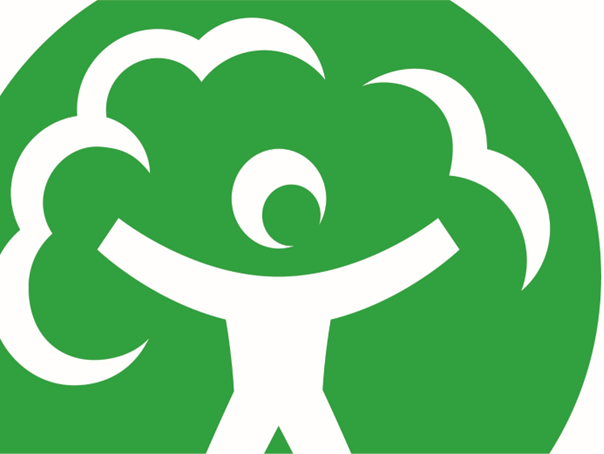 The Packaging Waste (Data Reporting) (England) Regulations 2023 – Packaging Producer Pre-Audit InformationPlease complete and return to: ***********@environment-agency.gov.uk Extended Producer Responsibility for packaging – InformationA Regulatory Position Statement (RPS) was published on 5th September 2023 and applies to the requirement for large producers and compliance schemes (as defined within the Data regulations) to submit the first and second data reports to the Environment Agency under regulation 17(2), 17(3)(a) and 20(1) of the regulations on or before 1 October 2023 and on or before 1 April 2024 respectively. It only applies to these 2 data reports.The conditions of the RPS are that large producers and compliance schemes submit these two datasets on or before 31st May 2024.Full details can be found at Reporting packaging data under Extended Producer Responsibility (EPR): RPS 288 - GOV.UK (www.gov.uk)Further details/guidance on EPR for packaging can also be found at:Extended producer responsibility for packaging: Technical interpretations and agreed positionsExtended producer responsibility for packaging: report packaging data - GOV.UK (www.gov.uk)Extended Producer Responsibility (EPR) - January 2023 requirements presentation on YouTubeHousehold and Non-Household Packaging Guidance Webinar on YouTubeNation of Sale Data Webinar - YouTubeGet the latest from Defra Collection and Packaging Reform (confirmsubscription.com)EPR Statutory Instrument SI Webinar - YouTube2. Organisation, producer, registration, and support details3. Organisation structure4. Business overview5. Packaging FlowPackaging Data  6.  Packaging activity dataThe producer function describes the role of the producer when the packaging was supplied. The packaging activity describes how the producer supplied the packaging. The EPR regulations introduce a single point of obligation, so only one business will be obligated for the recycling of any one piece of packaging. Complete the table: -*** The seller function relates to ‘Nation of Sale’ reporting only. A producer may be a seller and one of the producer types for the same packaging You will need to submit your Nation data for the relevant calendar year when the main Statutory Instrument is laid - please refer to the following guidance:  https://www.gov.uk/guidance/how-to-collect-your-packaging-data-for-extended-producer-responsibility#check-if-you-need-to-report-nation-data7. Packaging class dataUse the packaging class data guidance in: - https://www.gov.uk/guidance/how-to-collect-your-packaging-data-for-extended-producer-responsibility#packaging-class-data to complete the table: - 8. Packaging material dataUse the packaging material data guidance in: - https://www.gov.uk/guidance/how-to-collect-your-packaging-data-for-extended-producer-responsibility#packaging-material-and-weight-data to complete the table: - 9. Packaging type data9.1 Household /Non-Household Household packaging is primary and shipment packaging that is not supplied directly to a business end user. Complete the table: - 9.2 Public bin  Public bin packaging is household (primary and shipment) packaging that commonly ends up in public bins which is listed here: -. https://www.gov.uk/guidance/how-to-collect-your-packaging-data-for-extended-producer-responsibility#packaging-type-data. Use the list to complete the table: - 9.3 Drinks containersDrinks containers are household and non-household single-use bottles or cans holding over 50ml or under 3000ml made of polyethylene terephthalate (PET) plastic, aluminium, steel or glass supplied in the UK (excluding Scotland).  All other bottles and cans are reported within the primary packaging reporting. Use the drinks containers guidance in here: - https://www.gov.uk/guidance/how-to-collect-your-packaging-data-for-extended-producer-responsibility#packaging-type-data to complete the table: - 9.4 Reusable Reusable packaging is packaging which has been designed to be used multiple times by being refilled or reused for the same purpose for which it was conceived. Unless imported, reusable packaging is only obligated the first time it is supplied. Use the guidance in here: - https://www.gov.uk/guidance/how-to-collect-your-packaging-data-for-extended-producer-responsibility#packaging-type-data to complete the table: - 9.5 Self-managed There are two types of self-managed waste: - Consumer waste – such as waste collected through your own store take-back scheme  Organisation waste – such as ‘backhauled’ wasteThere are two types of self-managed consumer waste: Recovered packaging waste that is not commonly collected by local authorities (LAs)Reusable packaging wasteUse the self-managed waste guidance in here: - https://www.gov.uk/guidance/how-to-collect-your-packaging-data-for-extended-producer-responsibility#packaging-type-data to complete the table: - 10. Data collection methodologyEnd of documentOrganisation detailsOrganisation nameOrganisation detailsCompanies House number (if applicable)Organisation detailsRegistered Office address (if applicable)Organisation detailsAudit site address (if different from above)Management SystemQuality or environmental management scheme (e.g., ISO14001)Organisation representative details Organisation representative name and position completing this information.Organisation representative details Organisation representative experience, training received.Organisation representative details Approved person/delegated authority, if different to aboveProducer detailsIndividual organisation or Group of companiesProducer detailsTurnover (audited accounts as of 7th April 2023)Producer detailsPackaging handled in previous calendar year (2022)Producer detailsLarge or small producer(see below for guidance)Large or small producer(see below for guidance)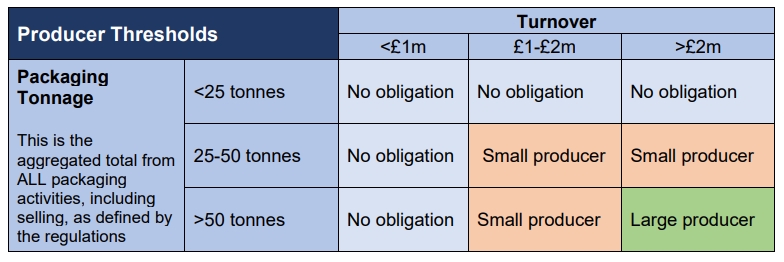 Registration details and supportProducer Compliance Scheme (PCS) or Direct Registrant Registration details and supportPCS name and representative (if applicable)Registration details and supportDate of most recent PCS visit (if any)Attach copy of PCS visit reportRegistration details and supportConsultant name and consultancy name (if any)Registration details and supportDate of most recent consultant visit (if any) Attach copy of consultant visit reportRegistration details and supportLicensor or Pub Operating BusinessIf providing a copy of the most recent PCS visit report and/or consultant visit report– list the document(s) here: -Provide a summary of organisation structure; type (group, holding, subsidiary) and details of any other UK subsidiaries/sister companies/sites: - If providing a copy of the organisation structure – list the document(s) here: -Provide a summary of the following: -Organisation’s business activities e.g. manufacturer, importer, ProductsActivities at site selected for audit and any other UK sites included in obligationMarkets the organisation is supplying to e.g., consumers, retailers, manufacturers, wholesalers, distributors and whether the customers are the ‘users’ or consumers of the product (and hence its packaging).Significant changes to business over recent yearsIf providing additional documentation to support your summary – list document(s)here: -Provide a summary of the following: - Where do you source your packaging/packaging products from?Is the packaging you handle filled/unfilled?Do you own the packaging?Who do you supply packaging/packaged goods to?Do you export? (evidence that the packaging is physically exported is required for this packaging to be excluded)Do you import any packaging that you are the end user of?If providing additional documentation to support your summary – list document(s)here: -If ready, please provide a copy of your data to support Sections 6-9 and completed DRAFT pEPR Data Tables - list the document(s) here: -Producer functionPackaging activityWhere applicable provide examples with a descriptionBrand owner*Filled packaging supplied under own brandPack/fillerPlace goods in packaging for which there is no brand ownerImporterImporter of filled packaging (unbranded/brand owner not responsible)DistributorEmpty packaging that you’ve manufactured or imported and supplied to an organisation that is not classed as a large organisation.Service ProviderSupply reusable packaging to a user of that packaging where the supply is made by hiring out or lending the packagingOnline marketplace operator**Filled or unfilled packaging supplied to the UK market from outside the UK through an online marketplace you ownSeller***Filled packaging sold to the final user of the packaging – selling data will eventually be reported separatelyWhere relevant, provide a list of the brands owned* by the organisation and details of the platform used as an online marketplace operator**– list the document(s) here: -Packaging classDescriptionWhere applicable provide examples with a descriptionPrimary Packaging used to contain a single ‘sales unit’ to sell to customers. SecondaryPackaging used for grouping several ‘sales units’ for selling or shipping purposes. Includes packaging used to display goodsShipment Packaging used to ship single or multiple sales units directly to consumers includes cardboard boxes, bubble wrap and mail bags.Tertiary/TransitPackaging is used to group secondary packaging units together to protect them while being transported or handled through the supply chain.Packaging materialWhere applicable provide examples with a descriptionPlasticWoodAluminiumSteelGlassPaper/CardFibre-Based CompositeOther e.g. Glue, Hessian sacks,Cloth, Corks, WaxBamboo, Silicone Ceramic'sPackaging typePackaging classWhere applicable provide examples with a description HouseholdPrimaryHouseholdShipmentNon-Household****Primary****Non-Household****Shipment****Non-Household****SecondaryNon-Household****Tertiary****If providing evidence which demonstrates that this primary and/or shipment packaging has been supplied directly to a business end user - list the document(s) here: -Packaging materialPackaging items examples 60g crisp packets, take away strawsPlasticWoodAluminiumSteelGlassPaper/CardFibre-Based CompositeOther e.g. Glue, Hessian sacks,Cloth, Corks, WaxBamboo, Silicone CeramicPackaging materialHousehold examplesNon-Household***** examples PET PlasticAluminiumSteelGlass*****If providing evidence which demonstrates that these drinks containers have been supplied directly to a business end user - list the document(s) here: -Packaging materialReusable packaging items examples tote boxes, bread trays PlasticWoodAluminiumSteelGlassPaper/CardFibre-Based CompositeOther e.g. Glue, Hessian sacks,Cloth, Corks, Wax, Bamboo, Silicone, CeramicPackaging materialSelf-managed consumer wasteSelf-managed consumer wasteSelf-managed organisation wasteSelf-managed organisation wasteSelf-managed organisation wastePackaging materialRecovered not commonly collect by LAs examplesReusable examplesBack hauled examplesBack hauled examplesPrivate contractor examplesPlasticWoodAluminiumSteelGlassPaper/CardFibre-Based CompositeOther e.g. Glue, Hessian sacks, Cloth, Corks, Wax, Bamboo, Silicone, CeramicDescribe how packaging weights (kgs) have been identified, the systems used, and the record keeping that provides an audit trail. The description should include the following details: - Are you using an acknowledged methodology? Data used e.g., purchase records, supplier data, sales data – how this data was generated and for what period?How packaging specifications were identified e.g., in-house weighing, supplier dataMethod for determining imported packagingMethod for determining exported packagingDetails of any assumptions used, or estimates made (e.g. part year extrapolations etc)Details of any packaging not included in the assessment Any improvements to the system planned for future years data used, e.g., purchase recordsDescription of records available providing an audit trail Provide a copy of your written methodology and a copy of the calibration certificate(s) for the scale(s) used to establish packaging weights – list the document(s) here: -